1. MotivateWhat’s a positive example of actions speaking louder than words?you are greeted with a smilethe restaurant server brings refills without being askeda store will gift wrap a purchase for freewhen the teacher finds out your family has had to self-quarantine, he/she brings assignments and books to your doorthe car dealer personally contacts you when a service bulletin is issued for your cara neighbor clears snow for you voluntarily a friend volunteers to give you a ride when your car is in the shopSamaritan’s Purse workers help you clean up after a hurricaneyour Bible Study class brings food when your family is in need 2. TransitionAs Christians, we claim to have the love of Jesus in our hearts.How we live communicates whether or not that is a reality.This will affect how believable is our witness to them.3. Bible Study3.1 Seek the Things of ChristListen for where to set your thoughts.Colossians 3:1-3 (NIV)  Since, then, you have been raised with Christ, set your hearts on things above, where Christ is seated at the right hand of God.  2  Set your minds on things above, not on earthly things. 3  For you died, and your life is now hidden with Christ in God.What are Christians to desire (seek)? set your hearts on things aboveyour focus is on Christ and His rule in your lifeset your minds on things aboveyour thoughts and your emotions are focused on knowing Jesus better and serving Him more faithfullyWhat is the significance of Christ being at the right hand of God? Jesus is in a place of power and authorityHe can plead our cause before the Fatheras we surrender to His authority in our lives He will guide and direct our thoughts and actionsPaul says, “you died.”  What are the implications of that statement in the context of these verses?he means when Christ died, our old sinful nature was placed in/on Him and it also diedwe no longer need to respond to the temptations of the world or the temptations of our own sinful naturewe were also placed in Christ when He was risen from the dead … we now have a new lifeHow exactly do we set our heart and mind on things above? What are these “things above” that we should set our minds on?daily reading and contemplation of God’s Wordapplying God’s Truth to your lifeattributes of God which the Holy Spirit reproduces in our livesknowing what God wants us to beknowing the power and authority of God – learning to depend on that powerthe assurance of God’s love for usworship, thanksgiving, declaring your faith in God dailyset secular pursuits aside so you can spend time with God each dayWhat are some challenges we may face in trying to live an authentic Christian life?  What are earthly things which try to crowd out these “things above”?we live busy lives with our family and work responsibilitiesthere are so many recreation and entertainment opportunities to distract ussome of us find it hard to put down our phones and quit texting, viewing, etc.our culture is becoming more and more secularbeing more interested in material things than in spiritualin some situations, Christian values are not popular … may be accused of being racist or homophobicWhat evidence would cause people to say someone is more focused on things above and not on what’s here on earth?how you spend your time – ministry, worship, investing in familyhow you spend your money – spending under control, faithful in tithing and giving beyondunsolicited words and actions of kindness to othersjoy and peace predominate one’s life … not anger or grumpiness3.2 Put On the Character of ChristListen for what to wear.Colossians 3:12-15 (NIV)  Therefore, as God's chosen people, holy and dearly loved, clothe yourselves with compassion, kindness, humility, gentleness, and patience.  13  Bear with each other and forgive whatever grievances you may have against one another. Forgive as the Lord forgave you.  14  And over all these virtues put on love, which binds them all together in perfect unity.  15  Let the peace of Christ rule in your hearts, since as members of one body you were called to peace. And be thankful. With what qualities of life should we clothe ourselves, according to this passage?compassionkindnesshumilitygentlenesspatiencebear with, forgive each otherloveIf these are, indeed, fruit of the Spirit,  how do we “put them on” when they are qualities that are produced by God’s Holy Spirit?   What is the Holy Spirit’s role?  What is my role?When Paul says “let the peace of Christ rule in your hearts” he uses a term similar to the rule of an umpire or referee in a sports competition.   What kinds of rulings does an umpire or referee make?strike or ballin bounds or out of boundssafe or outfoul or no foullegal or illegal actionHow would this apply to the “peace of Christ” making the calls, making the rulings in our relationship with others?Christ has forgiven usHis Holy Spirit guides our decisions to forgive otherswhere humanly we are not inclined to forgive, God would make the ruling that we will forgivewe need to surrender to that absolute authority of God’s Spirit within usPaul says, “and be thankful”… what does this have to do with living out the message of the Gospel?a thankful attitude is counter to that of grumping and complainingshows praise and worship of Goddemonstrates a life of faith and trust in God3.3 Your Life Should Point to ChristListen for music.Colossians 3:16-17 (NIV)   Let the word of Christ dwell in you richly as you teach and admonish one another with all wisdom, and as you sing psalms, hymns and spiritual songs with gratitude in your hearts to God. 17  And whatever you do, whether in word or deed, do it all in the name of the Lord Jesus, giving thanks to God the Father through him.What does it mean to have the “word of Christ dwell in you richly”?you read and carefully consider what Christ said and didyou read and study what the whole Bible says … the Old Testament repeatedly points to the coming Savioryou apply God’s Truth to your life, obey ityou have a desire to read and fill your heart and mind with God’s Truthyou are hungry for it, just like you hunger daily for your mealsWhat actions demonstrate that believers treasure the word of Christ?we sing and enjoy songs about what God tells uswe live lives of gratitude … not anger, not dissatisfaction, not passivity about God’s blessingsour actions our daily tasks are done in the Name of Jesus … with His authority and His blessingHow has music helped shape your knowledge and understanding of God? children’s choruses still echo in our mindswhen we listen to Christian music, those are the lyrics that we fill our minds within contrast to either the secular passion or anger in the world’s musicthere is powerful theology in traditional hymns (which we are missing out on IMHO)there are worshipful thoughts in contemporary Christian musicWhat are some signs that show when our lives don’t match the message we share?excessive anger, fear, doubtpromise things then don’t carry throughcheating on income taxdabble in pornographynot a good steward of finances – overspend, max out credit cards, do not titheflirtatious relationships, even though you are marriedvarious types of substance abuse (including chocolate!)shady jokes or stories we tell How would acting “in the Name of Jesus” help us avoid some of these un-Christlike attitudes and actions?when Christ’s authority is guiding our choices, we won’t choose to do these thingsGod’s power at work in our lives steers us away from such actions pretty hard to tell a dirty joke or view porn “in the Name of Jesus”we think twice about overindulging in any substance “in the Name of Jesus”ApplicationConfess. Are there any areas of your life that don’t align with the message of Christ? Pray and ask God to reveal any sins or habits. Confess those and repent. Accept correction. Give a trusted friend permission to point out times when you are thinking more like the world or when you are thinking not like Christ.Share. As God gives you opportunities to share your faith, be willing to admit your own sin and failure. It’s important to be transparent but keep the focus on Christ who has forgiven and transformed you.Word Search Puzzle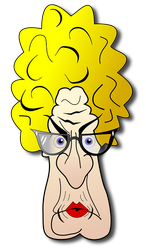 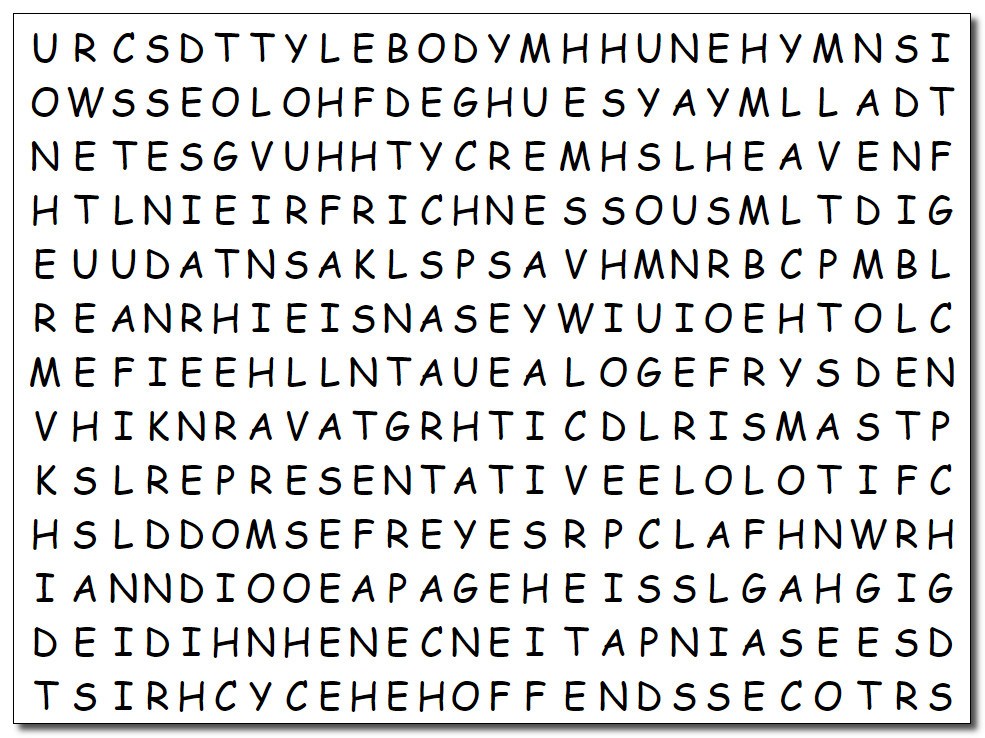 The Spirit’s RoleThe Believer’s Rolemake me aware of choices/options of behaviormake me sensitive to what should be donework to convict/convince me of the right choice prompt me in the right directionempower me to do the right thingdaily submission to the Lorddaily communication with Godspending time with Himworship Him trust in God’s power to enable me do the right thing